GRAM 7					Les propositions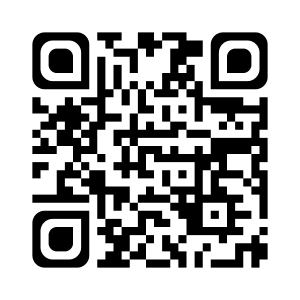 Dans une phrase, une proposition est constituée d’un verbe et de l’ensemble des mots qui y sont rattachés : sujet, compléments, attribut.Il existe plusieurs types de propositions.- La proposition indépendante : elle se suffit à elle-même. Les propositions indépendantes ne dépendent pas les unes des autres.Ex : 	Jean marche le long de la route.	proposition indépendante	Louis avait arraché les mauvaises herbes et il les avait jetées dans une  benne.	proposition indépendante 			      proposition indépendante	Éric dormait profondément, son chien errait dans le jardin.	proposition indépendante 	      proposition indépendante- La proposition principale est toujours complétée par une ou plusieurs propositions subordonnées.Les propositions subordonnées n’ont aucun sens par elles-mêmes : elles ne peuvent exister sans la proposition principale.Ex :	Quand il aura le temps,	mon frère viendra. 			proposition subordonnée 	proposition principale		Grégoire mange un gâteau qui a l’air très appétissant.	proposition principale	proposition subordonnée	Dès le que le soleil s’est levé,	 il était parti sur la route 	qui mène à Aubagne.	proposition subordonnée		   proposition principale	proposition subordonnéeJe sais ma leçon si…GRAM 7 Je connais les différents types de propositions (principale, indépendante, subordonnée).GRAM 7 Je sais identifier les types de propositions d’une phrase.